 Membership  2017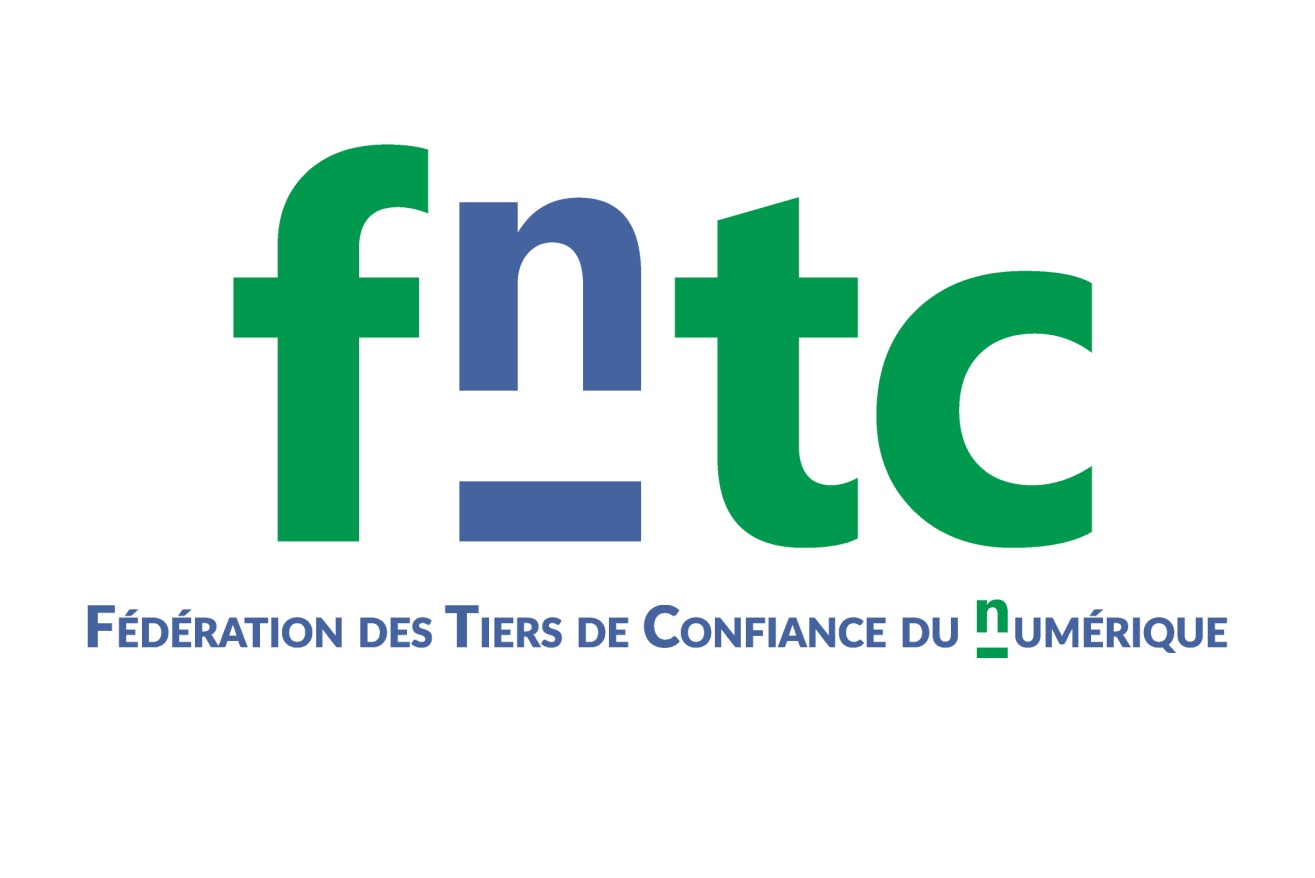 Collèges 1, 2, 3 and 4HOW TO JOIN ?Membership is open to both companies, profession representatives and to anyone likely to contribute their expertise.On reception of the membership form, the application is addressed to the FNTC membership committee and brought to the order of the day of the next session of the FNTC board of directors.Information collected on this form :Company or Organization IdentificationInformations regarding the representative on the FNTCList of directors and/or persons appointed to represent the company in FNTC proceedingsClient references or others (for applications to college n° 1 and 2)References certifications or labellings (candidatures for college 1)ProposalsRequired documentsDeclaration on one’s honourMandate for representationsDOWNLOAD THE DOCUMENTS ON OUR SITE http://www.fntc-numerique.com COMPANYINFORMATIONS REGARDING THE REPRESENTATIVE ON THE FNTCLIST OF DIRECTORS AND/OR PERSONS APPOINTED TO REPRESENT THE COMPANY IN FNTC PROCEEDINGSCLIENT REFERENCES OR OTHERS (for applications to college N° 1 and 2) REFERENCES CERTIFICATIONS OR LABELLINGS(candidatures for collège 1), PROPOSALSCandidates can be put forward by active members of the Federation.In this case, a letter of motivation should be enclosed in the present dossier.Table of Annual SubscriptionsCollege N°1 (Trusted operators and providers of services) College N°2 (Trusted publishers and integrators of solutions )Collège N°3 (Experts and users representatives)Per member (entity or individual) :College N°4 (Institutional and regulated professions) Institutional : Amount : 6 000 € HT ; Joining Fee 3 000 € H.T. Regulated Professions : 1 050 € HT ; Joining Fee  525 € H.T.TYPE OF SERVICES	Secure electronic archival	Electronic notarization	Electronic certification or other PKI ( Public Key Infrastructure )components	Encoding and cryptography	Time and date stamping	Others ( to be specified )Brief description of services :REQUIRED DOCUMENTS	Kbis certificate or equivalent official trade registration certificate issued in the past 3 months.	Mandates for representation during F .N.T.C proceedings.(on company headed paper)	The last two statement of accounts and deposit receipts from the Commercial Courts Clerk	Insurance certificate Professional civil liability 	Declaration on one’s honour (see enclosed text to be copied on headed paper)	If unable to provide a required document , please give an explanation below :Declaration on one’s honour(To be copied on headed paper)I the undersigned (Name, Firstname) acting as  (postion) for the company ( Company name) request membership of my company in  College n° (1/2/3/4) of the Federation of French Trusted Third Parties.I therefore declare I commit myself to respecting the Federation of French Trusted Parties Charter,  Statutes and rules voted by the General Assembly and published,I commit myself to paying an annual membership fee, set by the Board of Directors , I commit myself to respecting the rules of direct or indirect fair trading, especially those defined by french and european legislation.Not to be in suspension of payments, in receivership or compulsory liquidation.(for subsidiaries or internal branches)I make 75% turnover independently from the parent company and its subsidiaries and have a portfolio of client budgets on a permanent basis.For agreement,Date :________Signature and company stampEnclosed documents: a completed and signed membership formMANDATE FOR REPRESENTATION(To be copied on headed paper)I the undersigned (Name, Firstname) acting as (Postion) for the company ( Company Name ) attest to having received a mandate for membership of my organization in College n° (1/2/3/4) of the Federation of Trusted Third Parties after deliberation of the Board of Directors dated…                .Date :________Signature and Organization stampCompany NameLegal form and capitalAddressZip code and cityCountryPhone numberMain activityWeb SiteE-mail Annual TOGlobal staffUE Country : EU VAT numberBilling address (if different from above)Name and first name(necessarily a member of the General ManagementPostionDirect phone numberE-mailName and first nameName and first namePostionPostionE-mail E-mail Direct phone Mobile phoneName and first nameName and first namePostionPostionE-mail E-mail Direct phone Mobile phoneName and First nameName and First namePostionPostionE-mail E-mail Direct phoneMobile phoneCompany NameAddressPerson to be contacted112233Company NameAddressPerson to be contacted112233Company Turnover Excluding Tax                                    .Subscription
Full Year
(€ Excluding Tax)Joining Fee(€ Excluding tax )Up to  1,5 M €2 100  1 050From 1,5 to 5 M €3 150  1 575From 5,0 to 15 M €4 2002 100More than 15 M €6 000  3 000Number of people and/or total turnover excluding tax  Subscription
Full Year
(€ Excluding Tax)Joining Fee(€ Excluding Tax)Associations, trade unions and companies with less than two employees and/or associates630315Companies with 2 to 9 employees1 050525Companies with more than 9 employees                       Turnover < 1,5 M €2 1001 050Companies with more than 9 employees                       Turnover > 1,5 M € and < 5 M €3 1501 575Companies with more than 9 employees                       Turnover > 5 M € and < 15 M €4 2002 100Companies with more than 9 employees                       Turnover > 15 M €6 0003 000